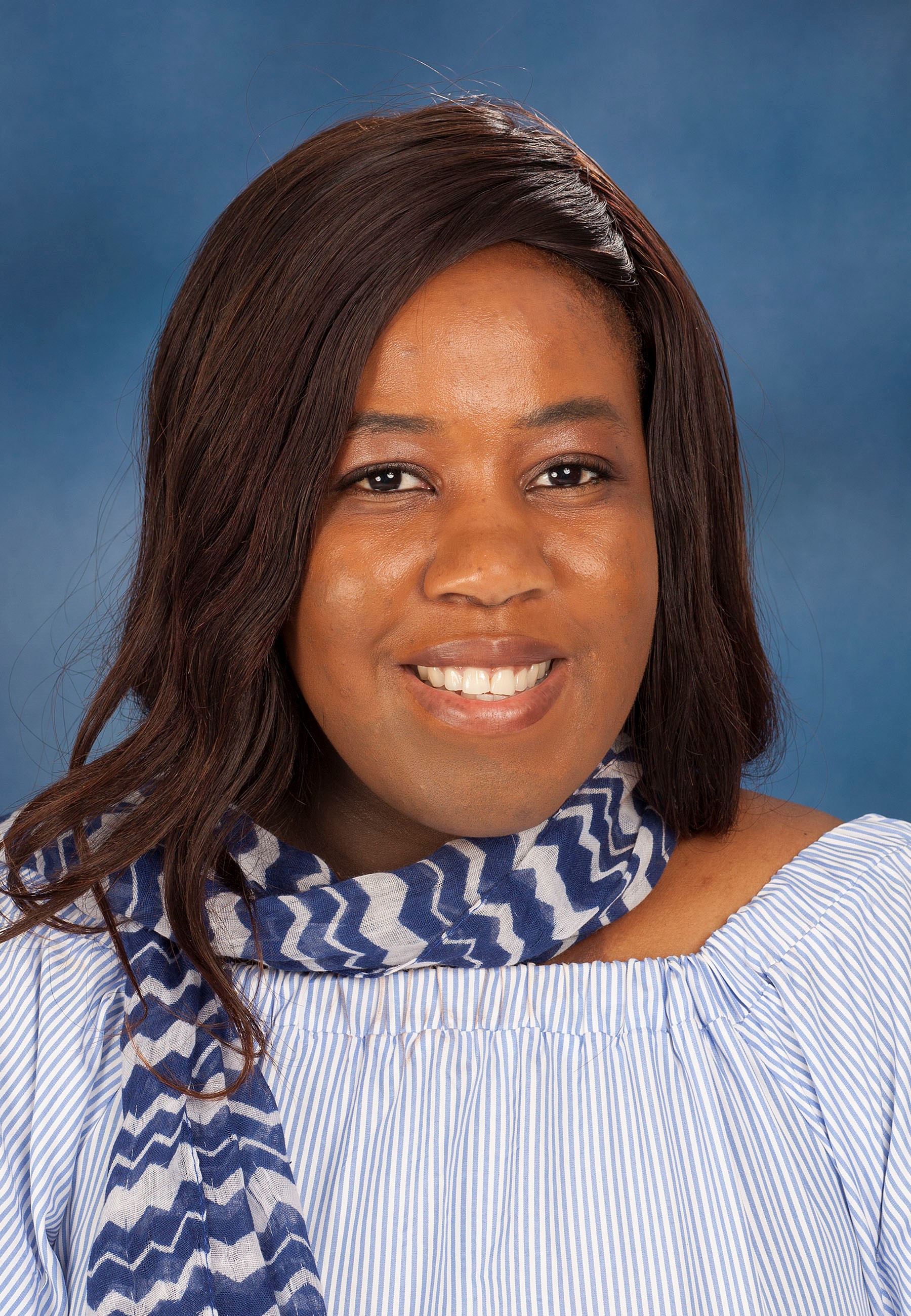 Ms. Portia MashegoNDip Vet TechSenior Technical AssistantSummary CVMs. Portia Mashego joined the Department in 2010 as a senior technical assistant in the Clinical Pathology Laboratory. In 2014 she left the Department and joined IDEXX laboratories for a brief period, however, returned to the Clinical Pathology laboratory in 2016. Her diagnostic laboratory functions include sample receiving and registration, haematology, haemostasis, clinical biochemistry and endocrinology. In addition she provides technical support to researchers and practical training for veterinary and para-veterinary students.  